Albany Wellness Center – Visual TourThe Albany Wellness Center is conveniently located on the Russell Sage College campus at 140 New Scotland Ave., Albany, NY 12208, in the Kahl Campus Center, Lower Level. This location is less than a 15-minute walk from anywhere on the ACPHS Campus. For commuter students, there is ample parking in the lot off of Academy and Helderberg Roads.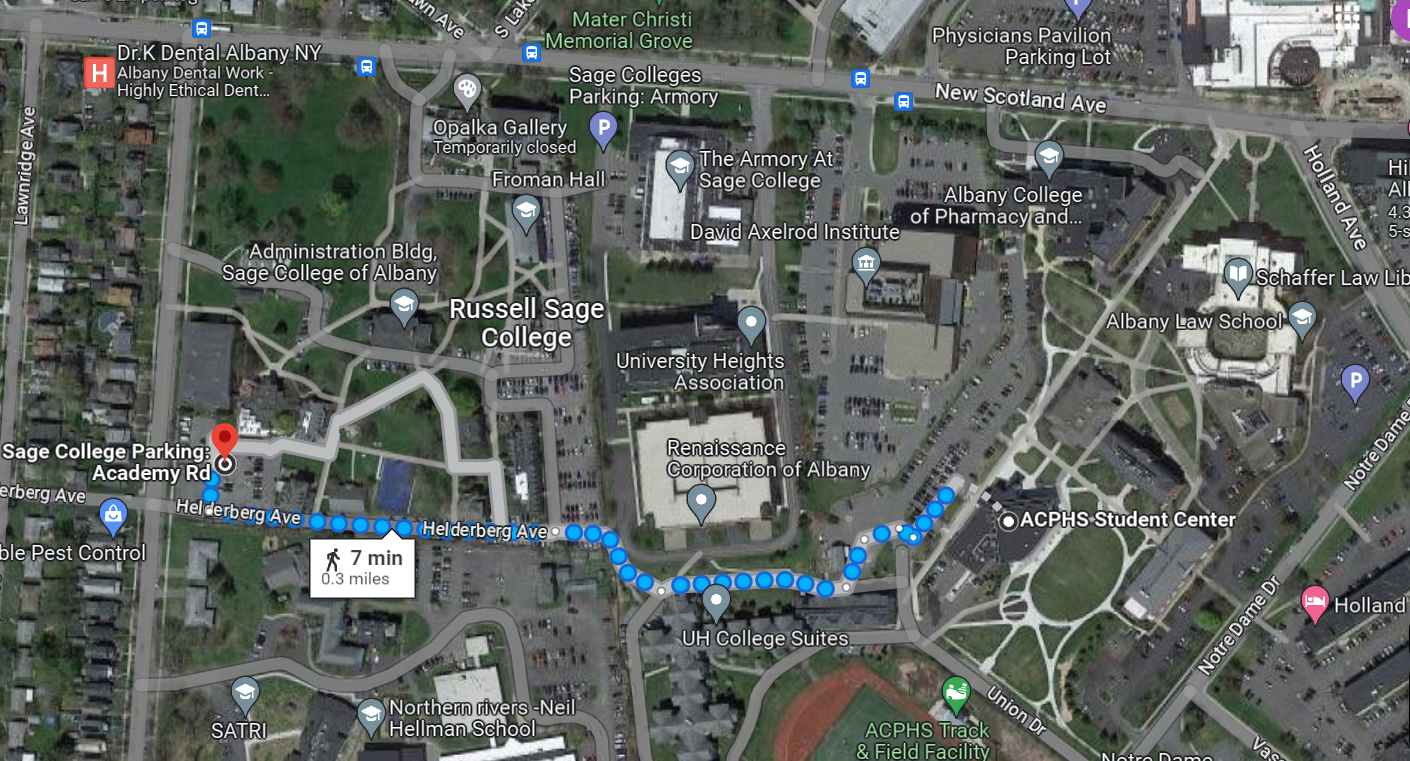 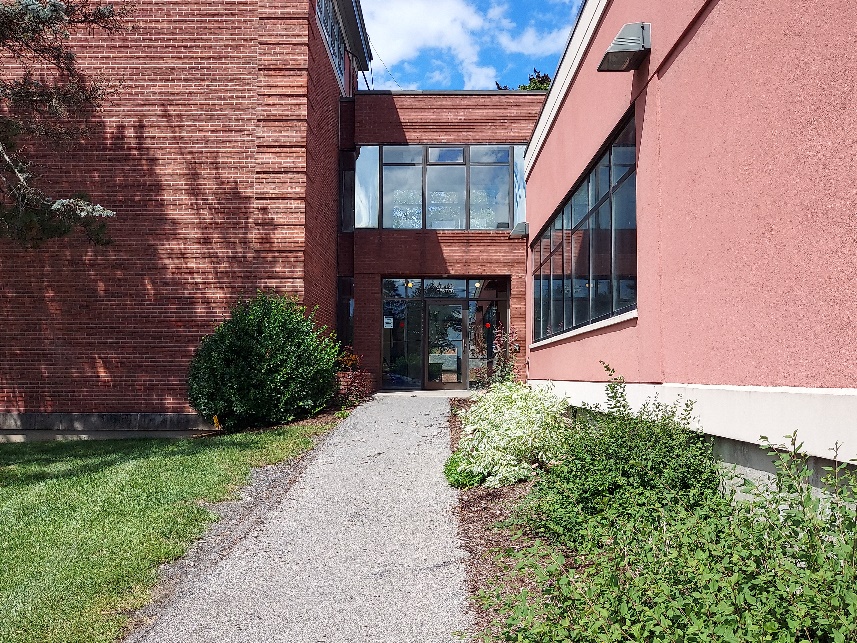 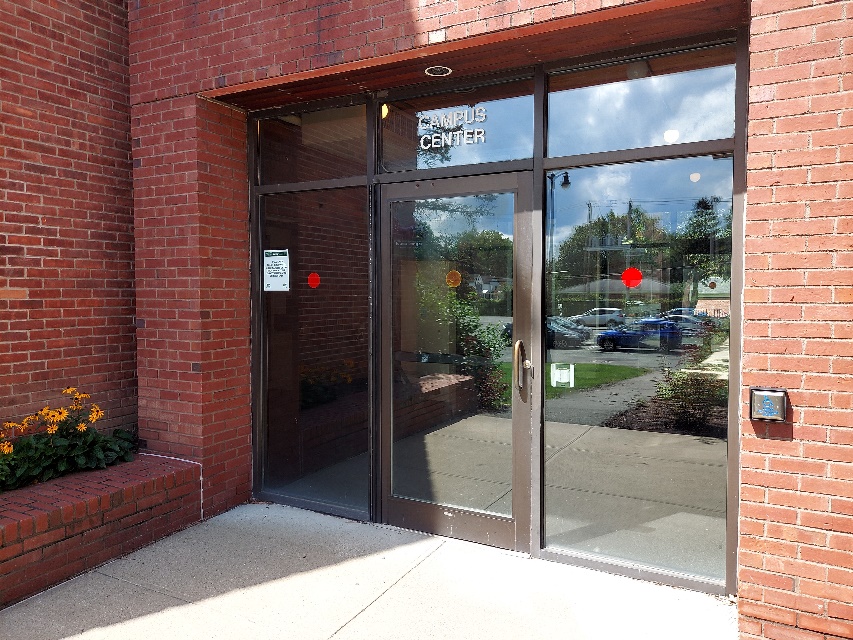 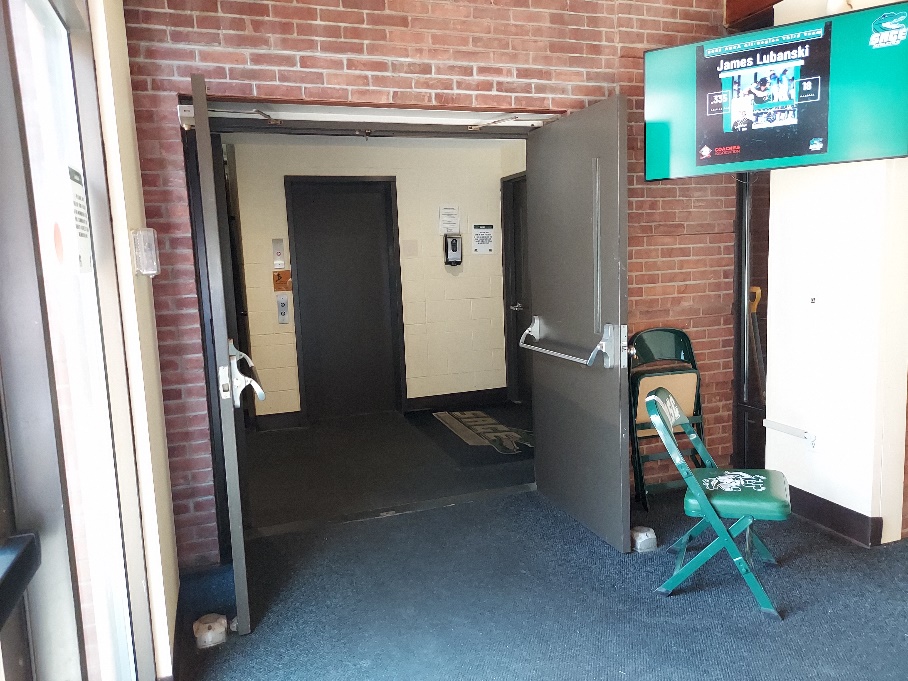 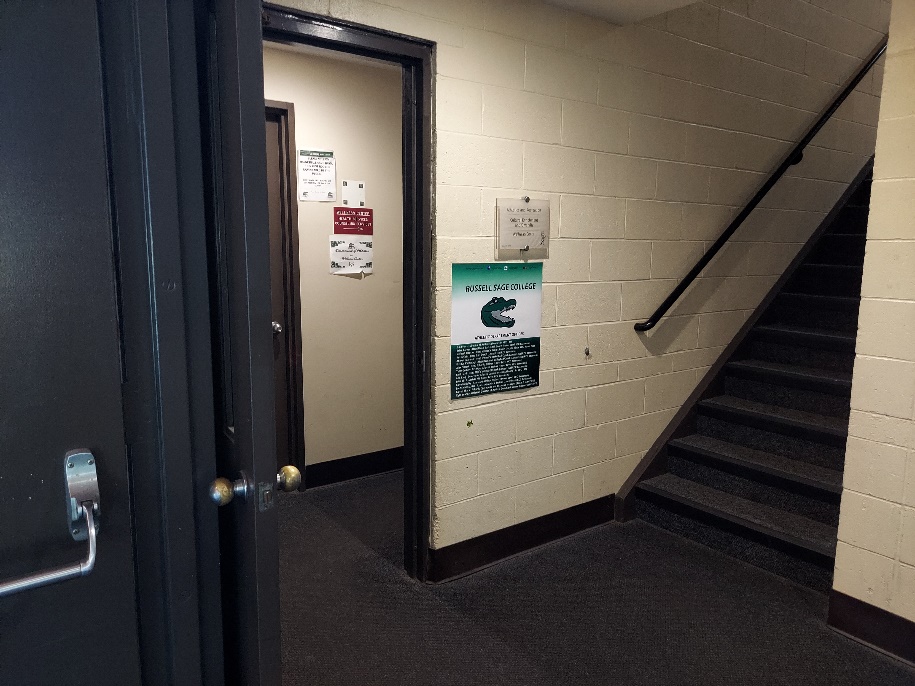 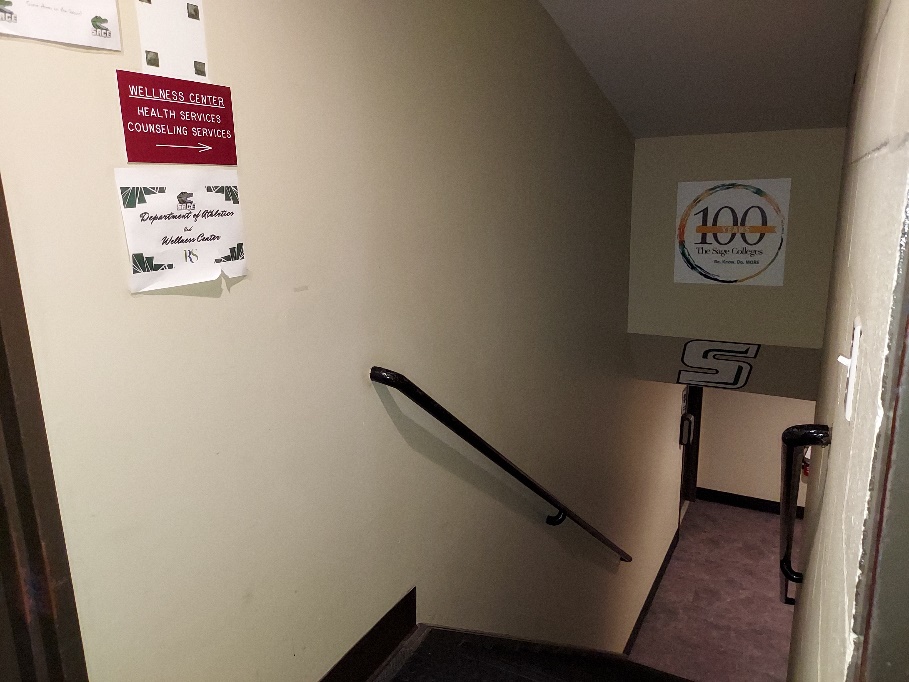 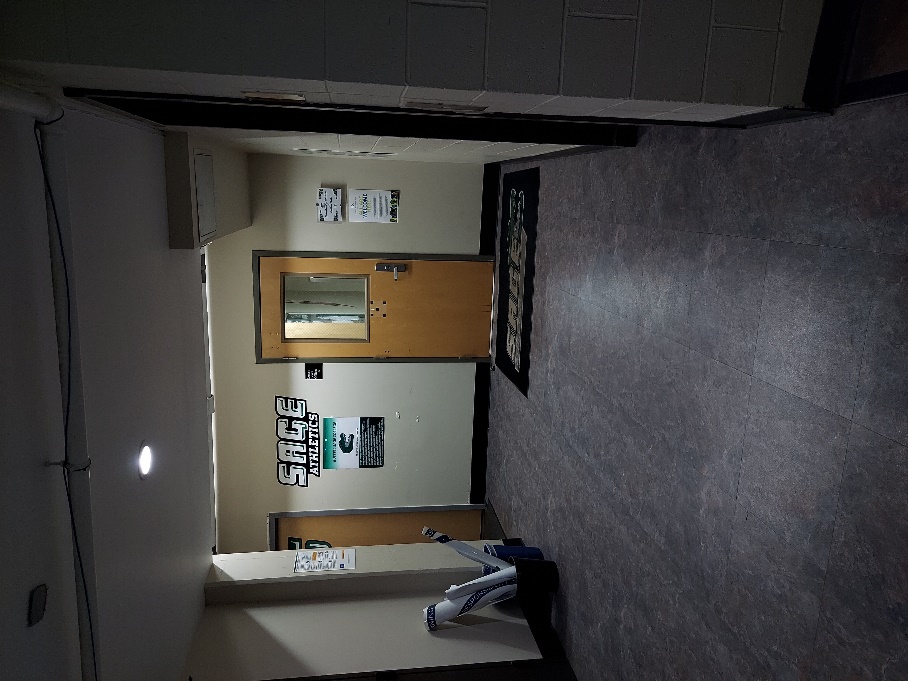 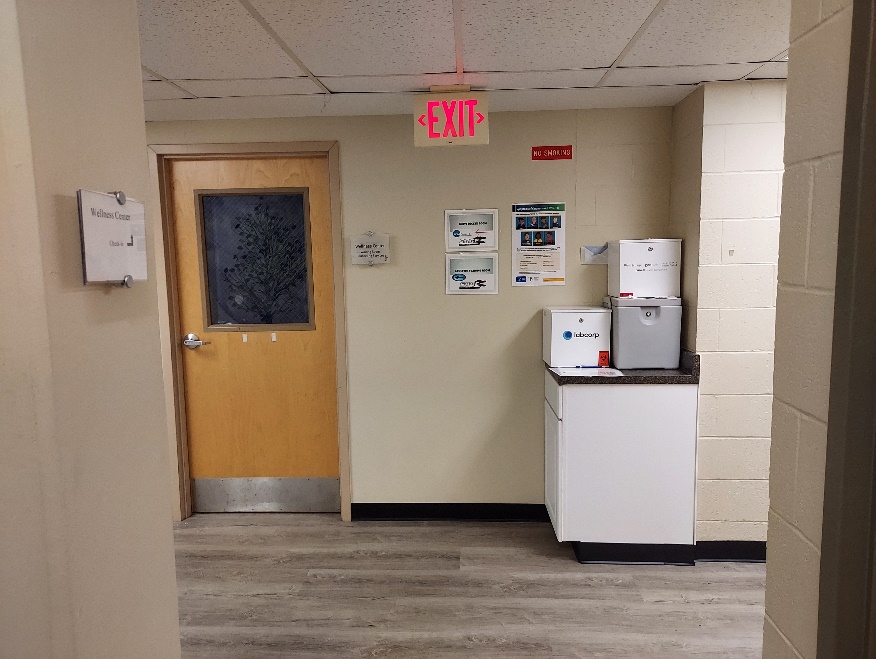 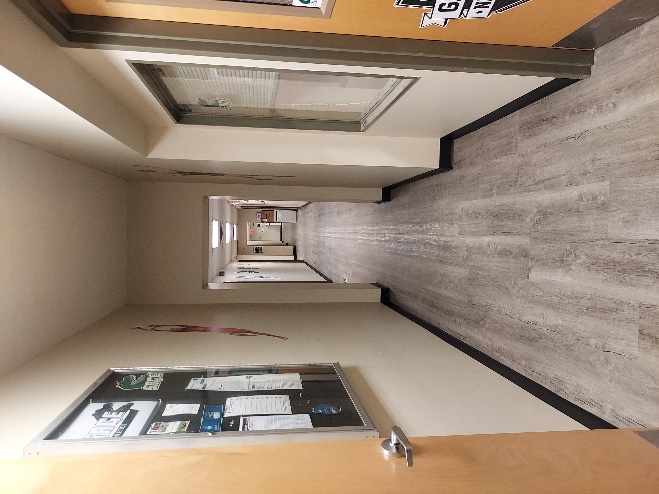 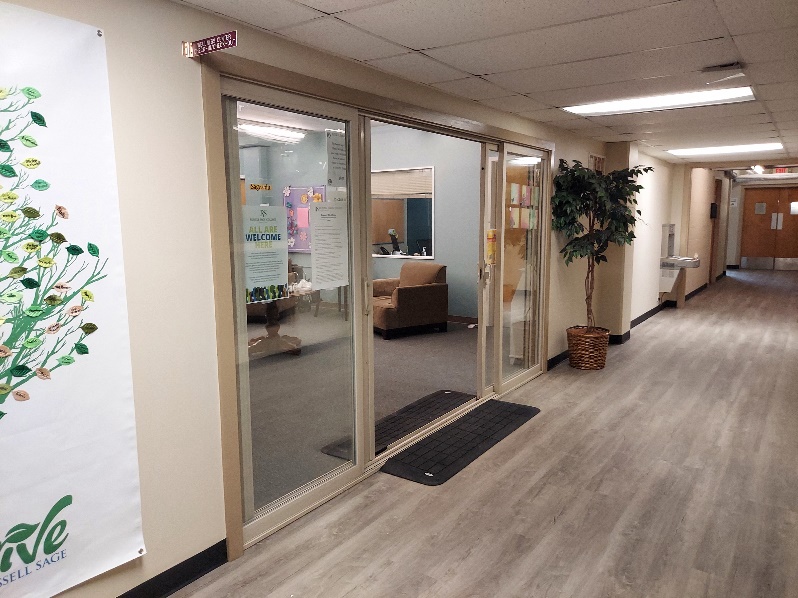 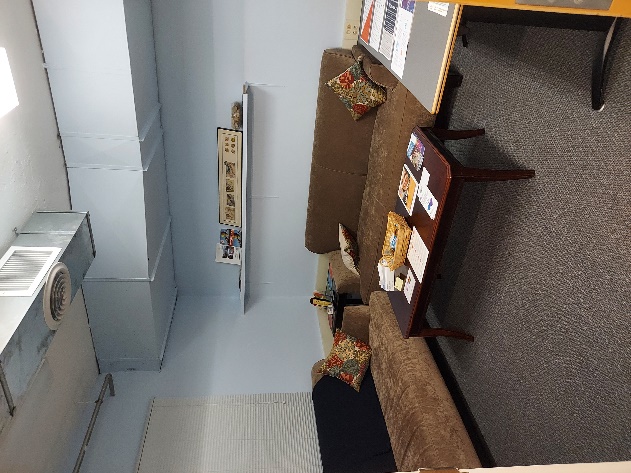 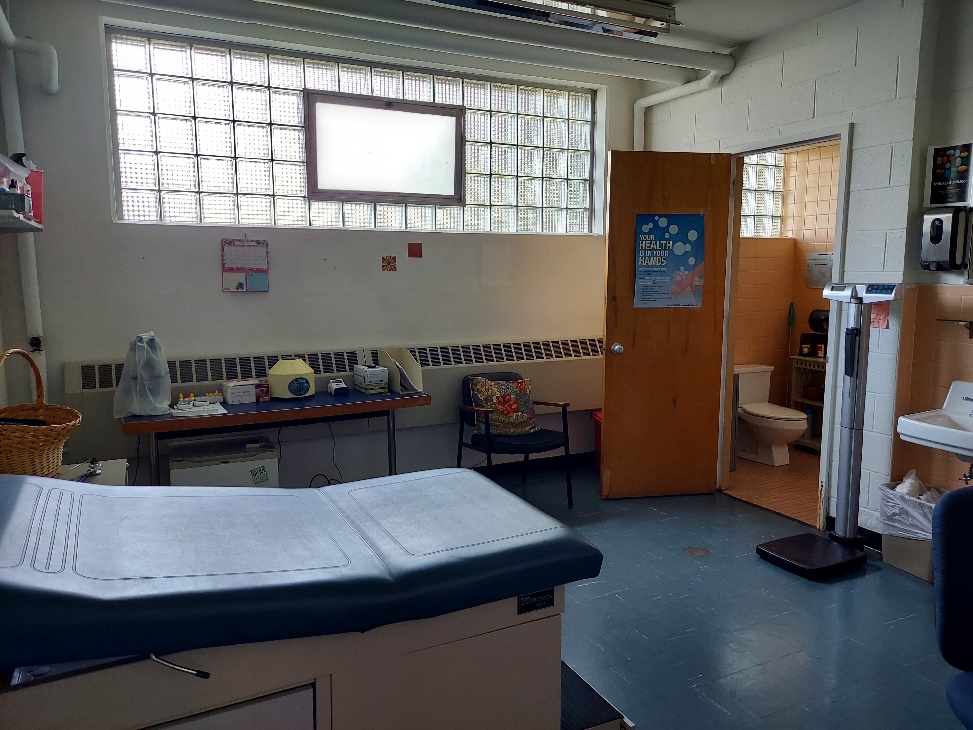 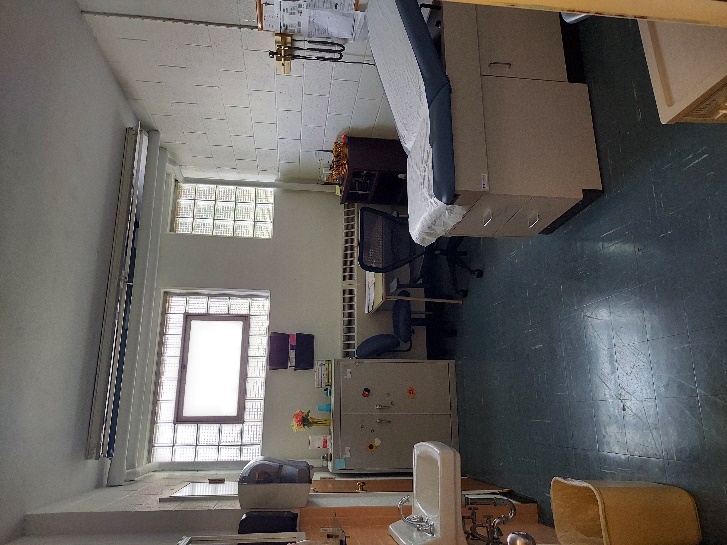 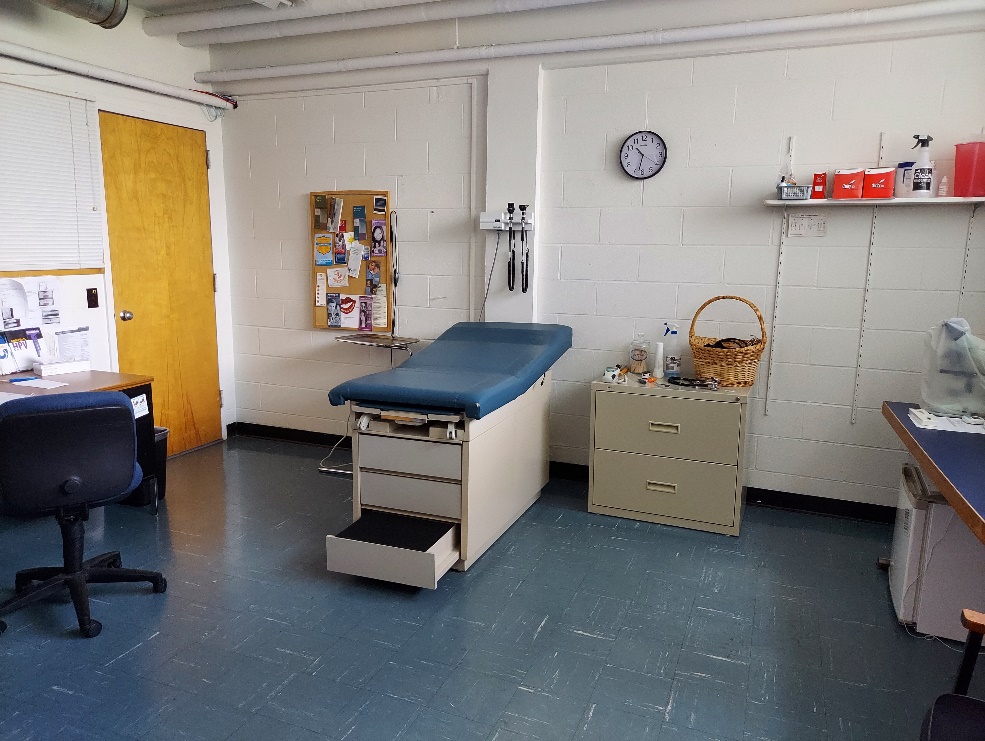 